IsraëlDrapeaux :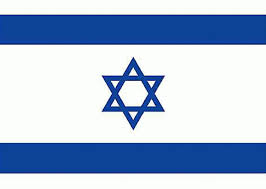 D’autres images :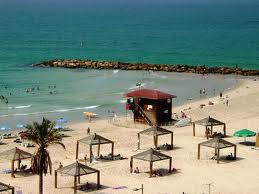 